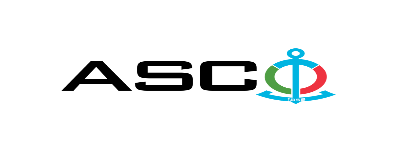 “AZƏRBAYCAN XƏZƏR DƏNİZ GƏMİÇİLİYİ” QAPALI SƏHMDAR CƏMİYYƏTİNİN№AM014/2022 NÖMRƏLİ 15.02.2022-Cİ İL TARİXİNDƏ GƏMİLƏR ÜÇÜN MAQNİT KOMPASLARIN SATINALINMASI MƏQSƏDİLƏ KEÇİRDİYİAÇIQ MÜSABİQƏNİN QALİBİ HAQQINDA BİLDİRİŞ                                                              “AXDG” QSC-nin Satınalmalar KomitəsiSatınalma müqaviləsinin predmetiGəmilər üçün maqnit kompasların satınalınmasıQalib gəlmiş şirkətin (və ya fiziki şəxsin) adı“MT Kaspian” MMCMüqavilənin qiyməti (ƏDV-siz)28.044,00 AZNMalların tədarük şərtləri (İncotresm-2010) və müddətiDDP, 3-4 ay ərzində